						Ai genitori interessati dell’ I.C. “ G.M. SACCHI”Oggetto: Richiesta rimborso viaggi d’istruzione non realizzati a. s. 2019/2020.Si avvisano i genitori degli alunni interessati nei viaggi d’istruzione a. s. 2019/2020 che sarà possibile richiedere il rimborso dei viaggi pagati e non effettuati, compilando il modello ivi allegato, inviandolo al seguente indirizzo istituzionale: CRIC81400L@ISTRUZIONE.ITAL DIRIGENTE SCOLASTICODell’Istituto Comprensivo “G.M. SACCHI”Piadena DrizzonaIl/la sottoscritto/a _____________________________________________  genitore dell’alunno/a __________________________________________    iscritto/frequentante la classe _____________ Sezione	 _______________   della scuola primaria di __________________ / secondaria di ______________________        chiede il rimborso delle spese effettuate nell’anno scolastico 2019/2020 per le seguenti gite non realizzate:	Giorno				meta					quotaIl rimborso dovrà essere effettuato sul C/C INTESTATO A ____________________________Con IBAN:SI RACCOMDANDA L’ESATTO INSERIMENTO DEL CODICE IBAN PER EVITARE SUCCESSIVI DISGUIDI.Luogo e data								Il genitore									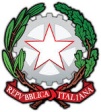 Ministero dell’IstruzioneISTITUTO COMPRENSIVO “G. M. SACCHI” Scuole dell’Infanzia, Primaria e Secondaria di primo gradoVia Mazzini N.1 – 26034 Piadena Drizzona (CR)  Tel. 037598294 - Fax 0375380387Codice Meccanografico CRIC81400L – Codice Fiscale 90005300190Sito Web www.icpiadena.edu.ite-mail cric81400l@istruzione.it - pec cric81400l@pec.istruzione.it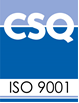 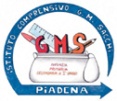 